Číslo: 2/2024- KŽP,VPaB	                                                               V Šuranoch 04.04.2024					P O Z V Á N K A Zvolávam II. r i a d n u  schôdzu komisie životného prostredia, verejného poriadku a bezpečnosti Mestského zastupiteľstva v Šuranoch, ktorá sa uskutoční dňa11. apríla 2024,  t.  j.  vo štvrtok o 9,00  hodinev priestoroch budovy Mestskej polície Šurany.P r o g r a m :Otvorenie.Určenie overovateľa a zapisovateľa zápisnice.Správa o plnení úloh Mestskej polície Šurany, stav na úseku verejného poriadku, priestupkovosti a kriminality v meste Šurany za rok 2023.Predkladá: Richard Kostolný, náčelník Mestskej polície Šurany.Správa o hospodárení s majetkom mesta Šurany za rok 2023.Predkladá: Ing. Renáta Mesárošová, vedúca finančného oddelenia Mestského úradu Šurany.Návrh Všeobecné záväzného nariadenia mesta Šurany č. 2/2024, ktorým sa ruší Všeobecne záväzné nariadenie mesta Šurany č. 4/2014 o poplatkoch za znečisťovanie ovzdušia malými zdrojmi znečisťovania ovzdušia na území mesta Šurany.Predkladá: Mgr. Marcel Filaga, primátor mesta Šurany.Uznesenie.Diskusia.Záver.Žiadam všetkých členov komisie životného prostredia, verejného poriadku a bezpečnosti  Mestského zastupiteľstva Šurany, ako aj ostatných prizvaných, aby sa schôdzky zúčastnili včas.                                                                                                           Ing. Igor  B A R T O V I Č, v.r.            predseda komisieZa správnosť: Ing. Lucia Timeková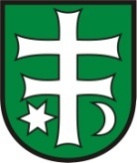 Mestské zastupiteľstvo ŠuranyKomisia životného prostredia, verejného poriadku a bezpečnosti 